Муниципальное бюджетное дошкольное образовательное учреждениедетский сад № 14 г. Амурска Амурского муниципального районаХабаровского края«Игровые технологии как средство нравственного и патриотического воспитания дошкольников»Подготовила:заместитель заведующего по ВОРЗахарова Татьяна Юрьевна2024 годПроблема нравственно-патриотического воспитания подрастающего поколения – одна из самых актуальных задач нашего времени. У детей искажены (а то и вовсе отсутствуют) представления о патриотизме, доброте, великодушии. Каждый год в детский сад приходят дети с разными стартовыми возможностями, личностными особенностями, но всех их объединяет одно – они меньше удивляются и восхищаются, интересы их однообразны, построены на видео блогерах ютуба и тиктока. Современные дети мало знают о родном городе, стране, об особенностях народных традиций, часто равнодушны к близким людям, в том числе к товарищам по группе, редко сострадают чужому горю.Согласно Федеральной Программе одной из основополагающих функций дошкольного уровня образования является создание единого ядра содержания дошкольного образования, ориентированного на приобщение детей к традиционным духовно-нравственным и социокультурным ценностям российского народа, воспитание подрастающего поколения как знающего и уважающего историю и культуру своей семьи, большой и малой Родины. В настоящее время возникла необходимость вернуться к лучшим традициям нашего народа, к его вековым корням, к таким вечным понятиям как род, родство, Родина.Работая над вопросом нравственно-патриотического воспитания дошкольников и в качестве приоритетного направления, мы  обратились  к народной  педагогике. Интерес к которой не является случайным, т.к. она – часть духовной культуры народа, формирующей основы этики и морали. И представляет собой совокупность педагогических сведений и воспитательного опыта, сохранившихся в устном народном творчестве, обычаях, обрядах, детских играх и игрушках, семейных ценностях и традициях. В своей работе руководствуемся нормативно-правовой базой, представленной на слайдеНормативно-правовая база.Конституция Российской Федерации;Государственная программа «Патриотическое воспитание граждан Российской Федерации» (с изменениями и дополнениями), утверждённая Правительством РФ от 05.10.2010 г.;Концепция духовно-нравственного развития и воспитания личности гражданина России»;Федеральный закон «Об образовании в Российской Федерации»;Национальная доктрина образования в Российской Федерации.ФОП ДОФГОС ДОПри этом большим подспорьем в организации образовательной работы для нас стала методическая литература (Приложение 1):Н.В. Нищева, Ю.А. Кириллова парциальная программа «Я люблю Россию»Р.Ю. Белоусова, А.Н. Егорова, Ю.С. Калинкина парциальная программа духовно-нравственного воспитания «С чистым сердцем»А.Я. Ветохина, З.С. Дмитренко Методическое пособие «Нравственно-патриотическое воспитание детей дошкольного возраста»Т.А. Шорыгина Методическое пособие «Наша Родина – Россия» Л.Б. Дерягина «Я живу в России»Л.М. Бросалина «Чудеса России»С.Ю. Куликова «Детям о культуре и традициях русского народа»В.П. Ватаман «Воспитание детей на традициях народной культуры»Реализуем нашу работу по данному направлению через игровые технологии. Ведь игровые технологии – это фундамент всего дошкольного образования, целью которых является раскрытие личностных способностей детей через актуализацию познавательного опыта в процессе игровой деятельности.Согласно Федеральному Стандарту все дошкольное детство должно быть посвящено игре. При этом игры имеют множество познавательных, обучающих функций, которые вы видите на слайде.Важнейшие функции игр:Развлекательная (основная функция игры – развлечь, доставить удовольствие, воодушевить, доставить интерес).Коммуникативная: освоение диалектики общения.Самореализация в игре как на «полигоне человеческой практики».Терапевтическая: преодоление различных трудностей, возникающих в других видах жизнедеятельности.Диагностическая: выявление отклонений от нормативного поведения, самопознание в процессе игры.Коррекционная: внесение позитивных изменений в структуру личностных показателей.Межнациональная коммуникация: усвоение единых для всех людей социокультурных ценностей.Социализация: включение в систему общественных отношений, усвоение норм человеческого общежития.? Давайте разберем некоторые из них. Например, развлекательная функция, какую преследует цель? (развлечь, доставить удовольствие, интерес, воодушивить детей).? Какие примеры игр можем привести? (КВН, викторины, эстафеты, игры-забавы)? Или, например, Коммуникативная функция игр, какую цель преследует? (освоение межличностного общения). ? Какие игры сюда можем отнести? (командные, передай настроение, волшебный стул, назови ласково)? Коррекционная функция, какую смысловую нагрузку несет? (внесение позитивных изменений в компоненты личностных показателей)? Какие примеры игр можем привести? (СРИ, д/и, конструктивные, которые развивают восприятие формы, объема, размера).Существует классификация игр по области деятельности, по характеру педагогического процесса, по игровой методике и т.д. Данная классификация есть в ваших брошюрках.Классификация игр По области деятельности: физические, интеллектуальные, трудовые, социальные, психологические.По характеру педагогического процесса: обучающие, тренинговые, контролирующие, обобщающие; познавательные, воспитательные, развивающие, исследовательские; репродуктивные, продуктивные, творческие, проектировочные; коммуникативные, диагностические, профориентационные, психотехнические, реабилитационные.По игровой методике: предметные, сюжетные, ролевые, деловые, имитационные, драматизации, эвристические.По предметной области: математические, химические, биологические, физические, экологические; музыкальные, театральные, литературные;Спортивные, военно-прикладные, туристические, народные;Обществоведческие, управленческие, экономические, коммерческие.По игровой среде: без предметов, с предметами; настольные, комнатные, уличные, на местности; компьютерные, телевизионные, ТСО; технические со средствами передвижения.В нашем дошкольном учреждении мы используем такие игровые технологии, как театрализованная, сюжетно-ролевая игра, игра-драматизация, дидактические, подвижные игры, ТРИЗ-игра, квест-игра, мозаичная осведомленность. Каждая технология имеет свою направленность. Так, театрализованная игра способствуют проявлению, формированию личностных и морально-волевых качеств; передачи чувств, таких как сочувствие, гордость, сопереживание. Например, обыгрывание потешек, русских народных сказок, былин. Игровое конструирование – основано на созидании, позволяет познавать физические свойства предметов, применять творческий подход в решении конструктивных задач. Мы используем Тико-конструирование, лего, деревянный строительный конструктор, конструирование из бумаги, магнитный конструктор, различные строительные конструкторы.Квест-технология – способствует активизации познавательных и мыслительных процессов. ? Какие примеры квестов можем привести в контексте нравственно-патриотического воспитания? (Русская изба, Традиции русского народа, По следам богатырей и др.)Подвижные игры, к особому виду которых относятся народные подвижные игры. Особенностью таких игр является нравственная историческая основа.Такие технологии как мозаичная осведомленность, ТРИЗ-игра, игра в музейной деятельности более подробно раскроют наши педагоги.Таким образом, игровая технология в работе наших педагогов занимает ведущее место в формировании у дошкольников чувств патриотизма и нравственности. Приложение 1Методическая литература для организации образовательной работы по нравственно-патриотическому воспитанию детей дошкольного возрастаН.В. Нищева, Ю.А. Кириллова парциальная программа «Я люблю Россию»Ссылка для приобретения:https://www.wildberries.ru/catalog/155823952/detail.aspx 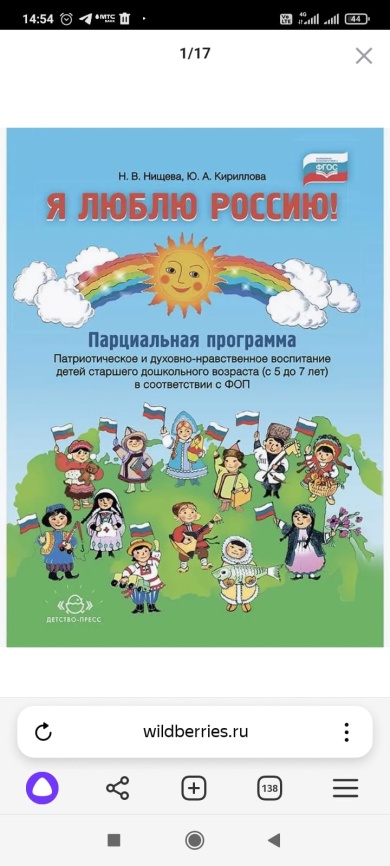 Р.Ю. Белоусова, А.Н. Егорова, Ю.С. Калинкина парциальная программа духовно-нравственного воспитания «С чистым сердцем»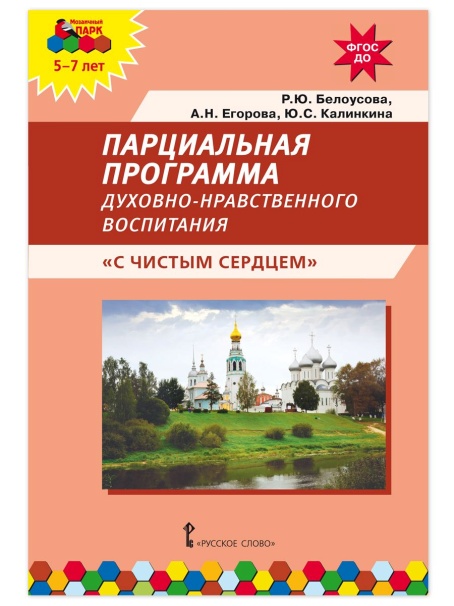 А.Я. Ветохина, З.С. Дмитренко Методическое пособие «Нравственно-патриотическое воспитание детей дошкольного возраста»Т.А. Шорыгина Методическое пособие «Наша Родина – Россия» 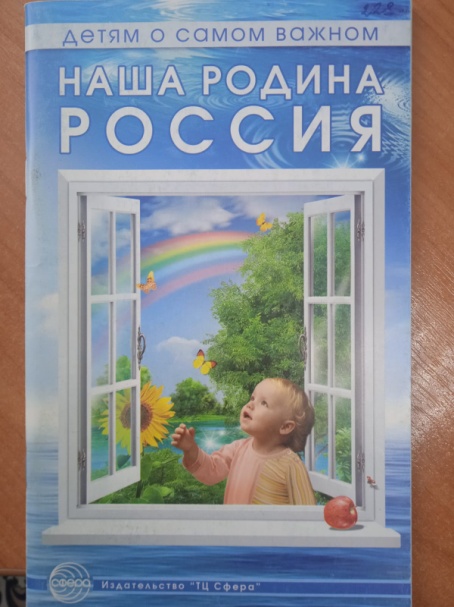 Л.Б. Дерягина «Я живу в России»Ссылка для приобретения: https://www.wildberries.ru/catalog/3557612/detail.aspx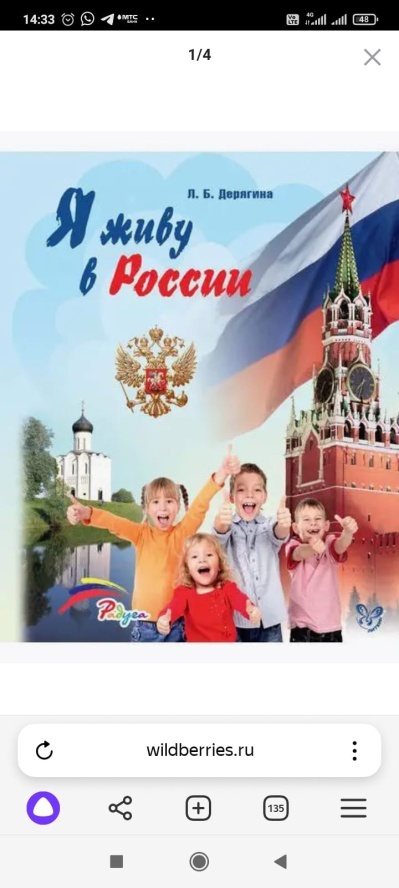 Л.М. Бросалина «Чудеса России»Ссылка для приобретения:https://www.wildberries.ru/catalog/109274456/detail.aspx 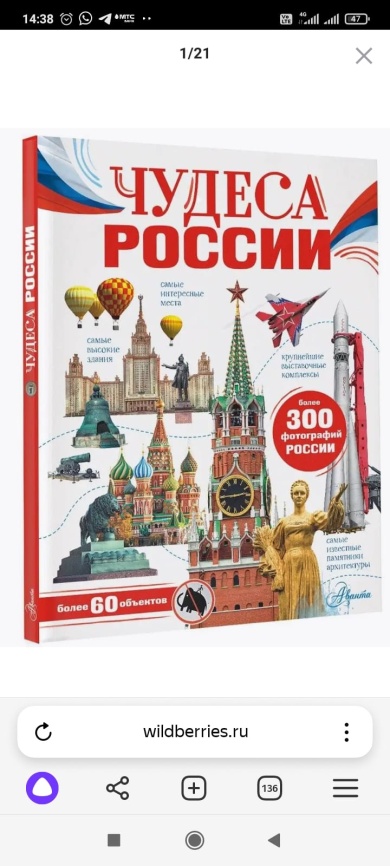 С.Ю. Куликова «Детям о культуре и традициях русского народа»Ссылка для приобретения:https://www.wildberries.ru/catalog/42886265/detail.aspx 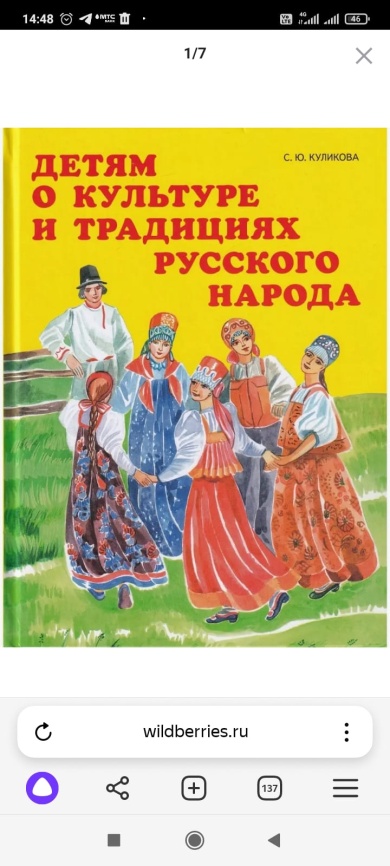 В.П. Ватаман «Воспитание детей на традициях народной культуры»О.Н. Алексеева «Детям о народных промыслах России»Ссылка для приобретения:https://www.wildberries.ru/catalog/182553437/detail.aspx 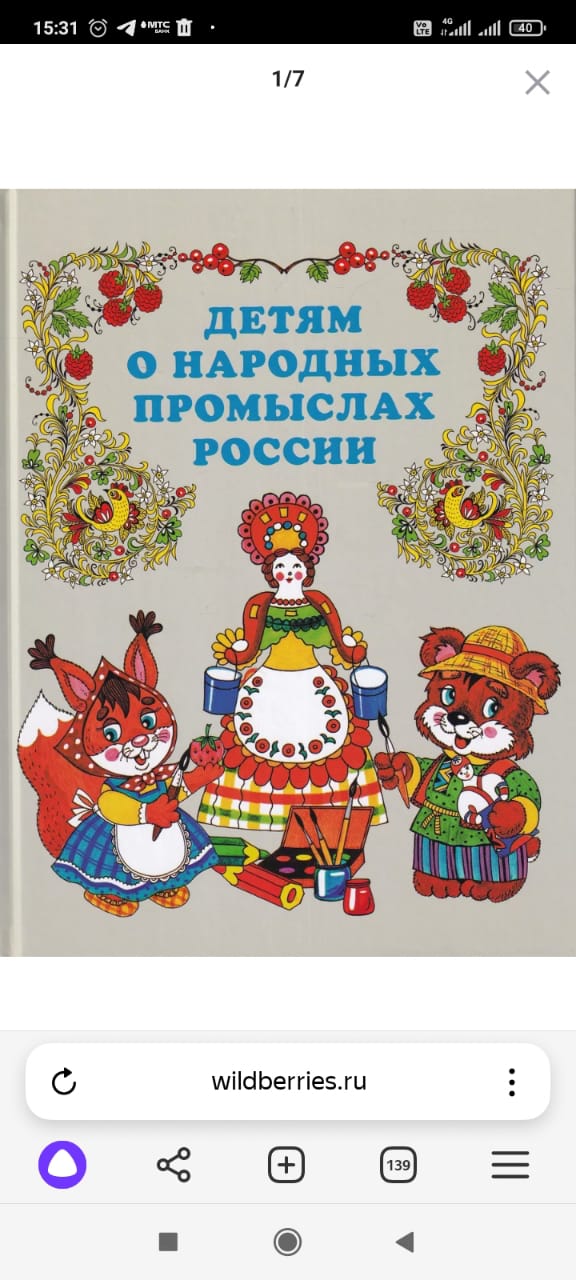 Ссылка для скачивания:https://www.wildberries.ru/catalog/13015030/detail.aspx 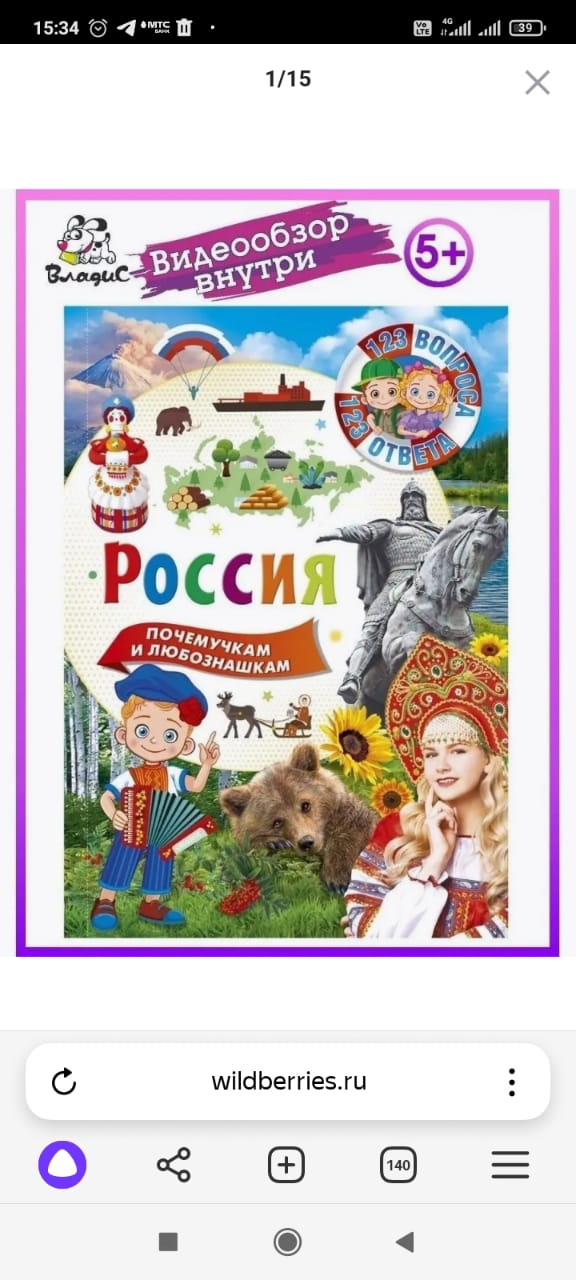 